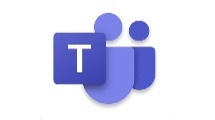 Microsoft Teams - Logging on Click on this link http://www.c2kschools.net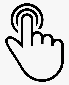 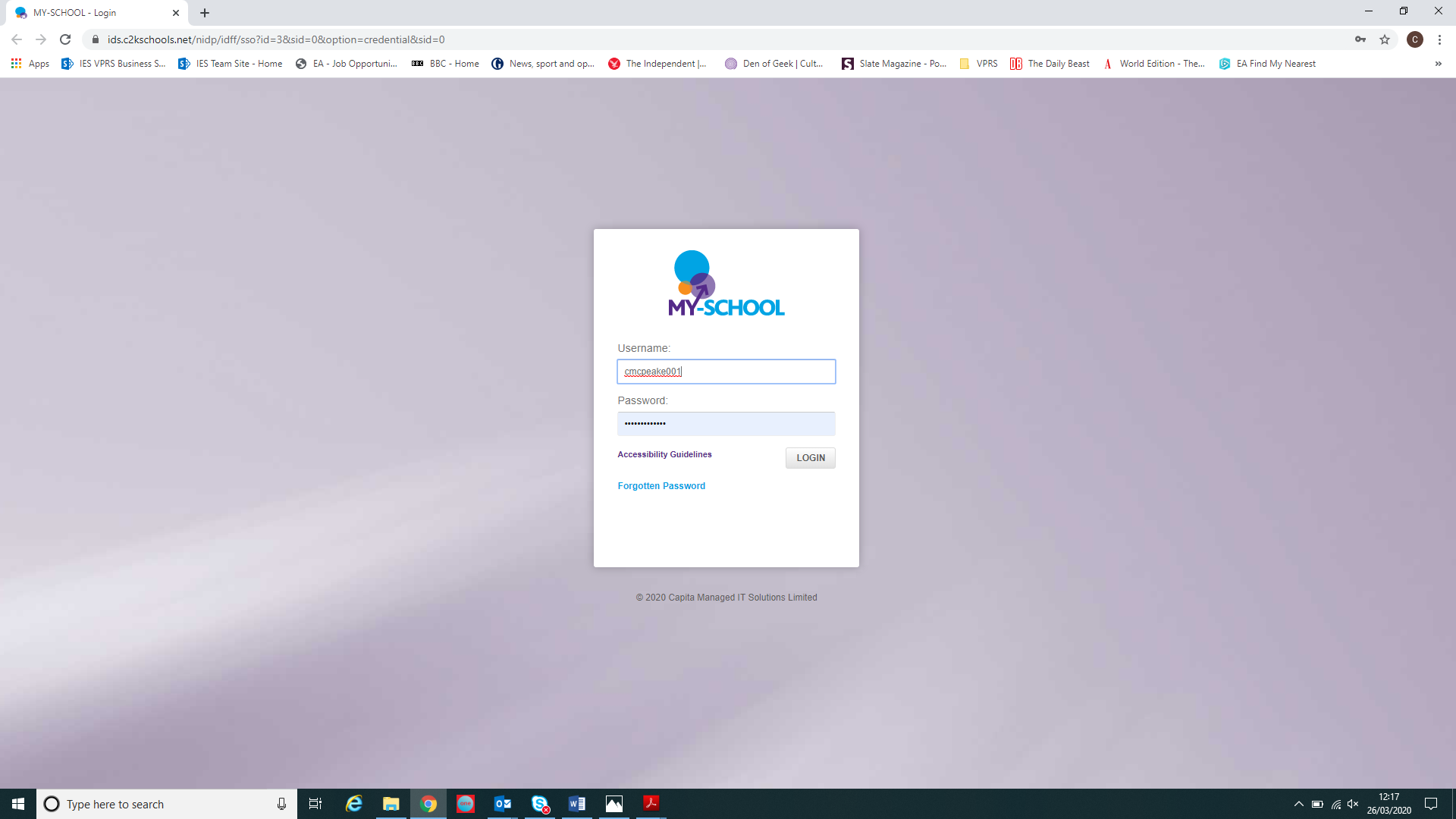 or type this web address into the address bar in an internet browser (Chrome is often the best)Type in your C2k username (for example cmcpeake001) and password and click the Login button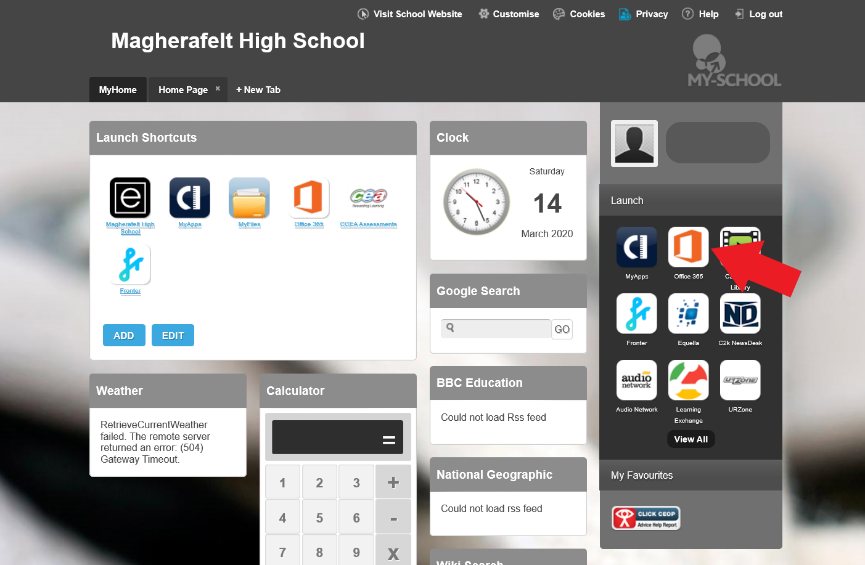 Your MySchool homepage will load like this picture.You can access Microsoft Teams by clicking on Office 365.Click on ‘Teams’ from the list of icons.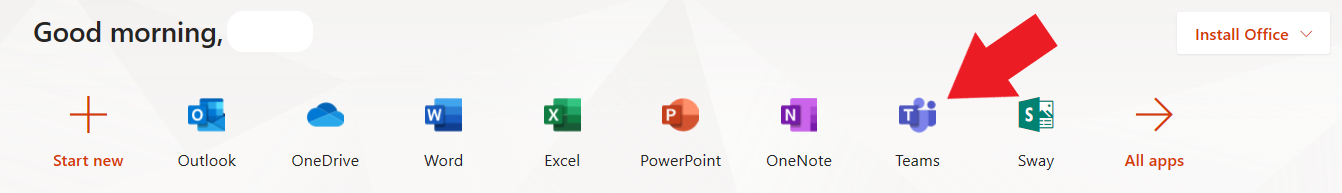 Go to Teams. You will see all the Teams/Classes you are in.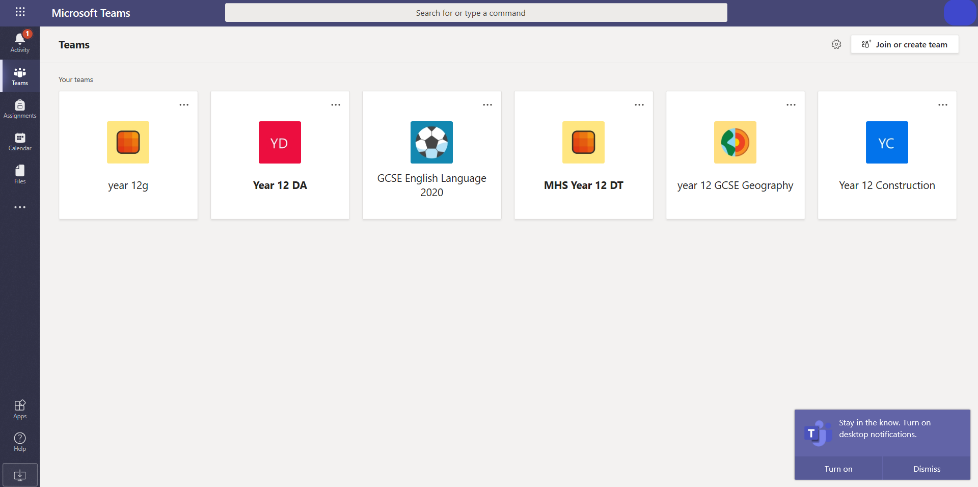 If you cannot see any Teams, click on ‘Join or Create team’.You could be asked to enter a Team Code. The Team Code may be emailed to your school email address. Use the instructions on the Page 3 to help you check school emails.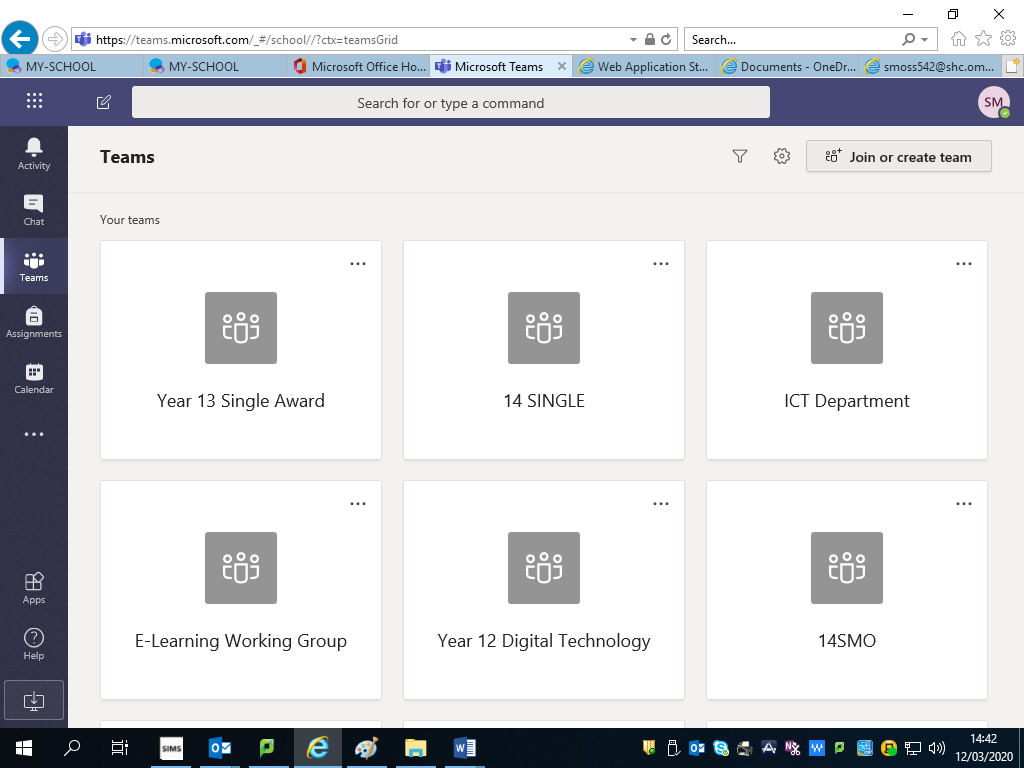 If you have a class assignment it will appear in the ‘Assignments’ tab. 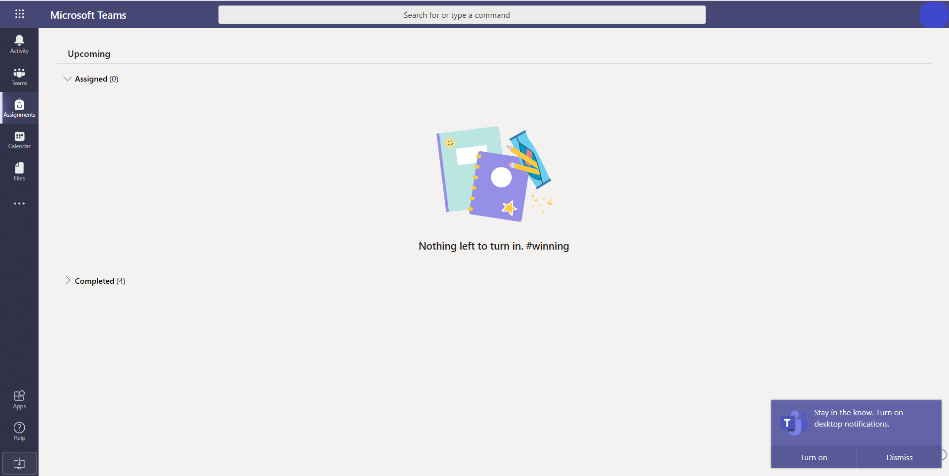 If you cannot access Teams or you cannot join a Team, send an email to your teacher through your school email (see Page 3). Microsoft Teams is also available to download from the Google Play Store (for Android devices) or App Store (iPhone or iPad).Checking School Emails or Sending an Email to a TeacherIf you cannot logon to Microsoft Teams or have any problems you can send your teacher an email.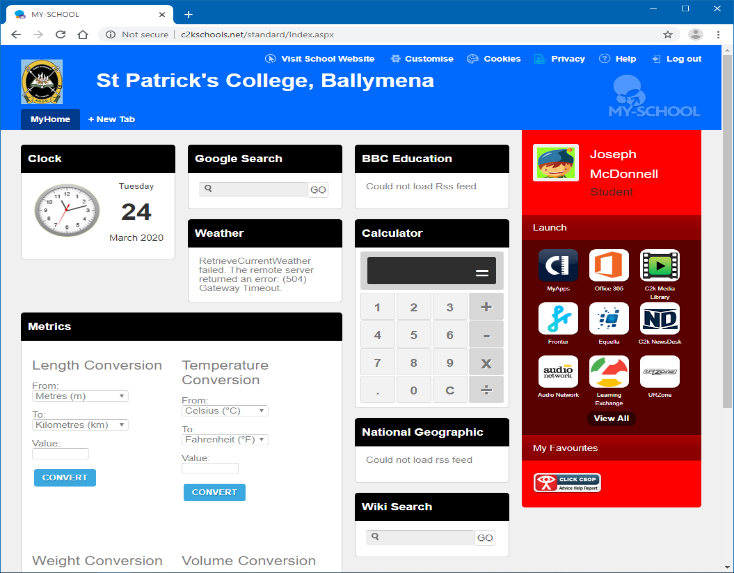 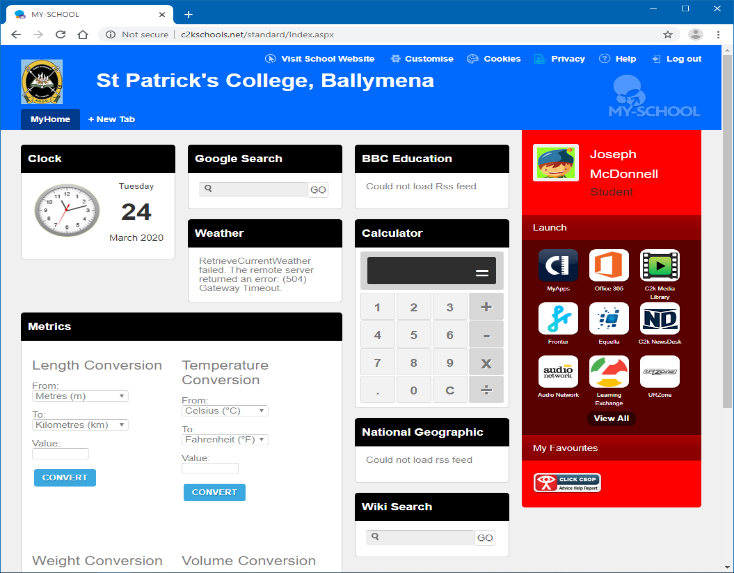 Logon to My School as shown on Page 1.Access your school email by clicking on Office 365.  Click on the Outlook icon in the Microsoft Office 365 page. Check your email inbox for any emails from your teacher.Send an email to your teacher if you have any questions or you need help. 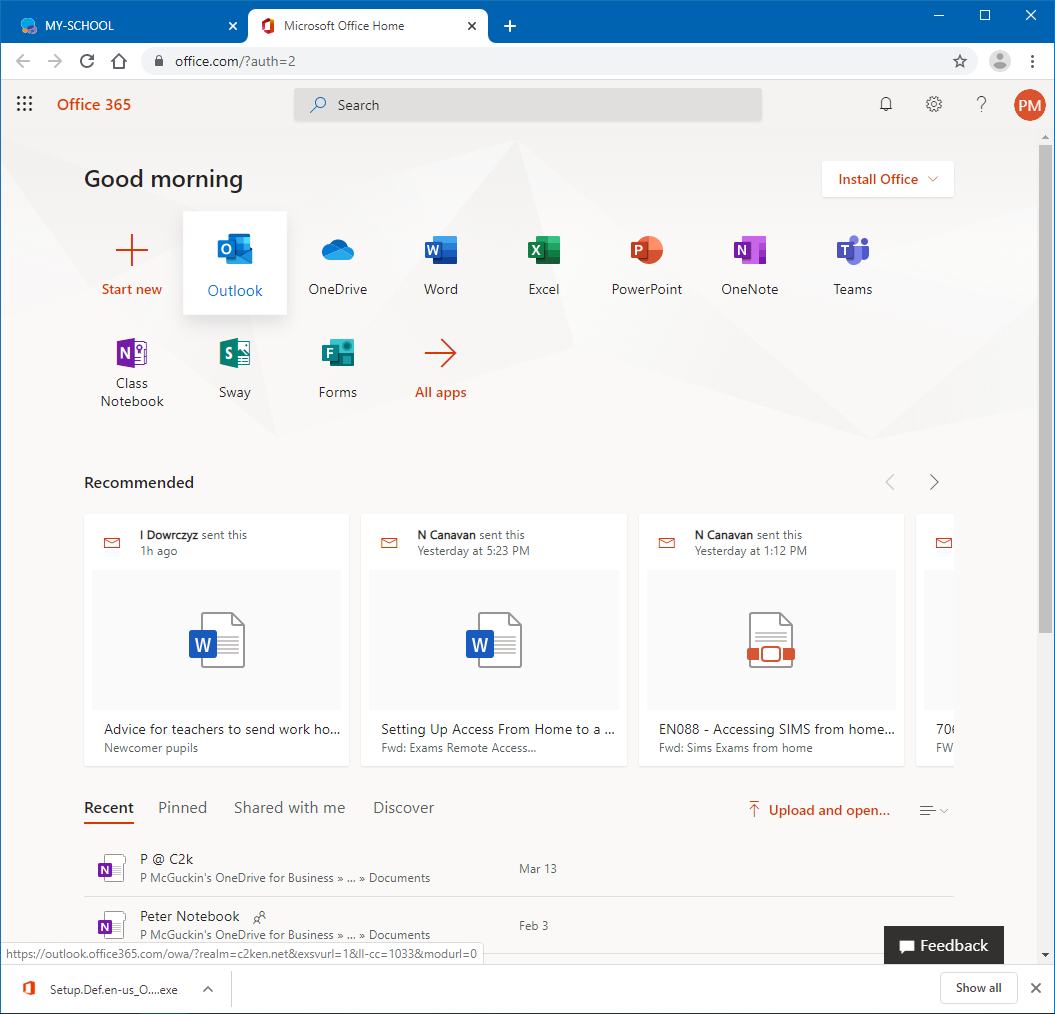 Using ‘Immersive Reader’ to Translate DocumentsIn any Office 365 application (Word, Excel, etc) you can use ‘Immersive Reader’ to translate documents into different languages.Open the document you wish to translate  click on ‘View’, then click on ‘Immersive Reader’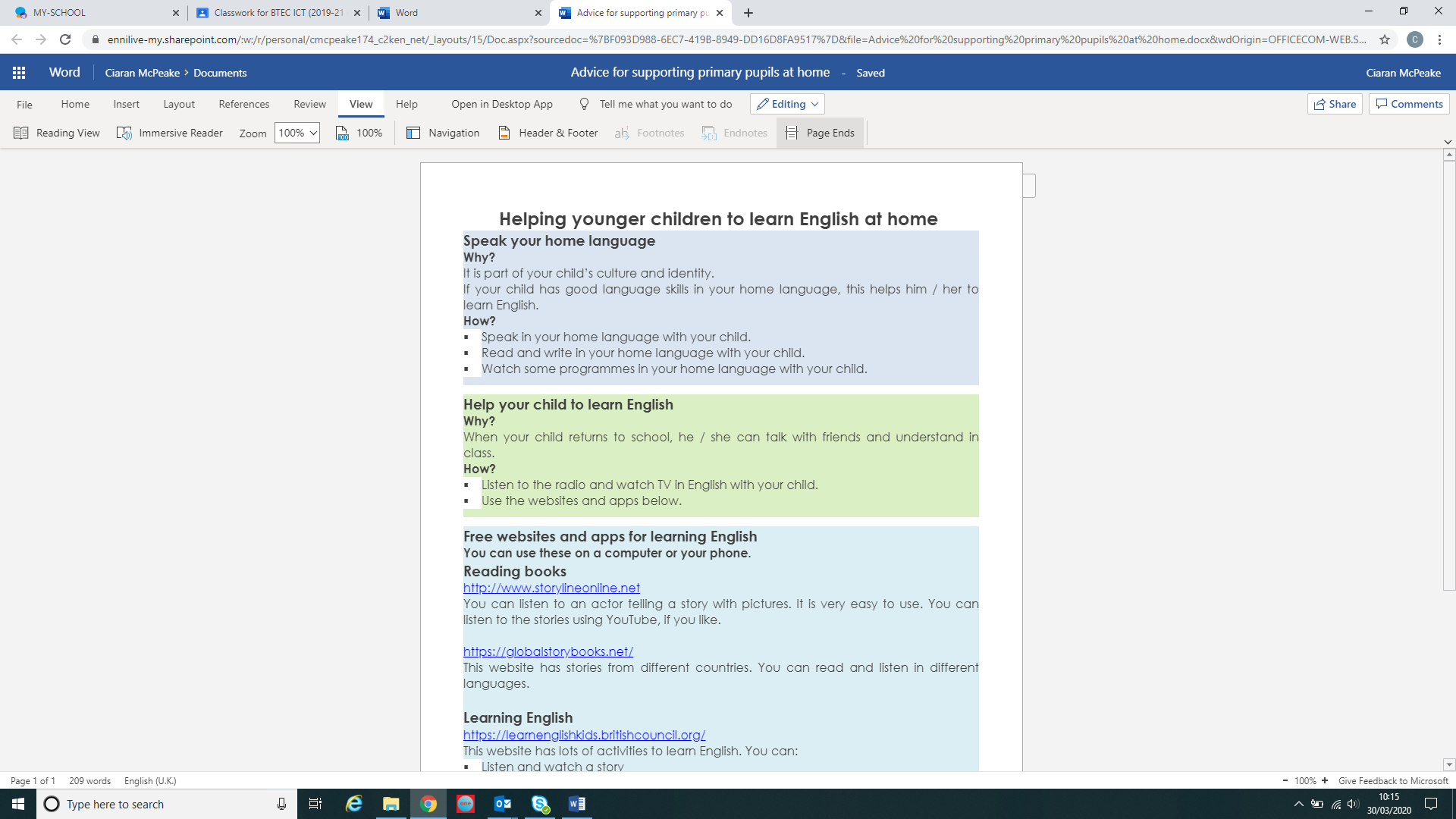 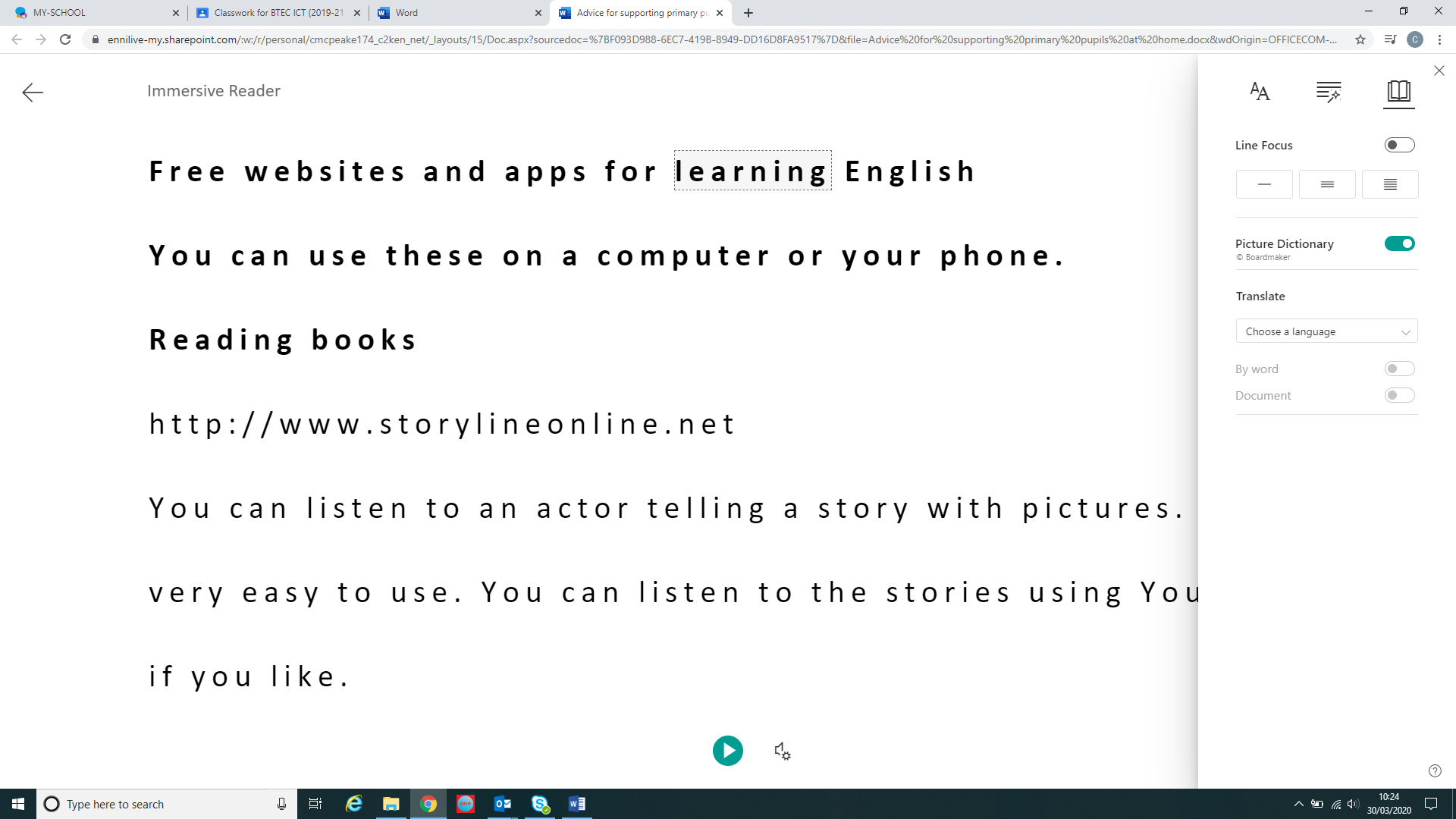 Immersive Reader opens the document in a new browser tab. Click on the book icon in the top right to open up a panel where you can choose your language for translating the document.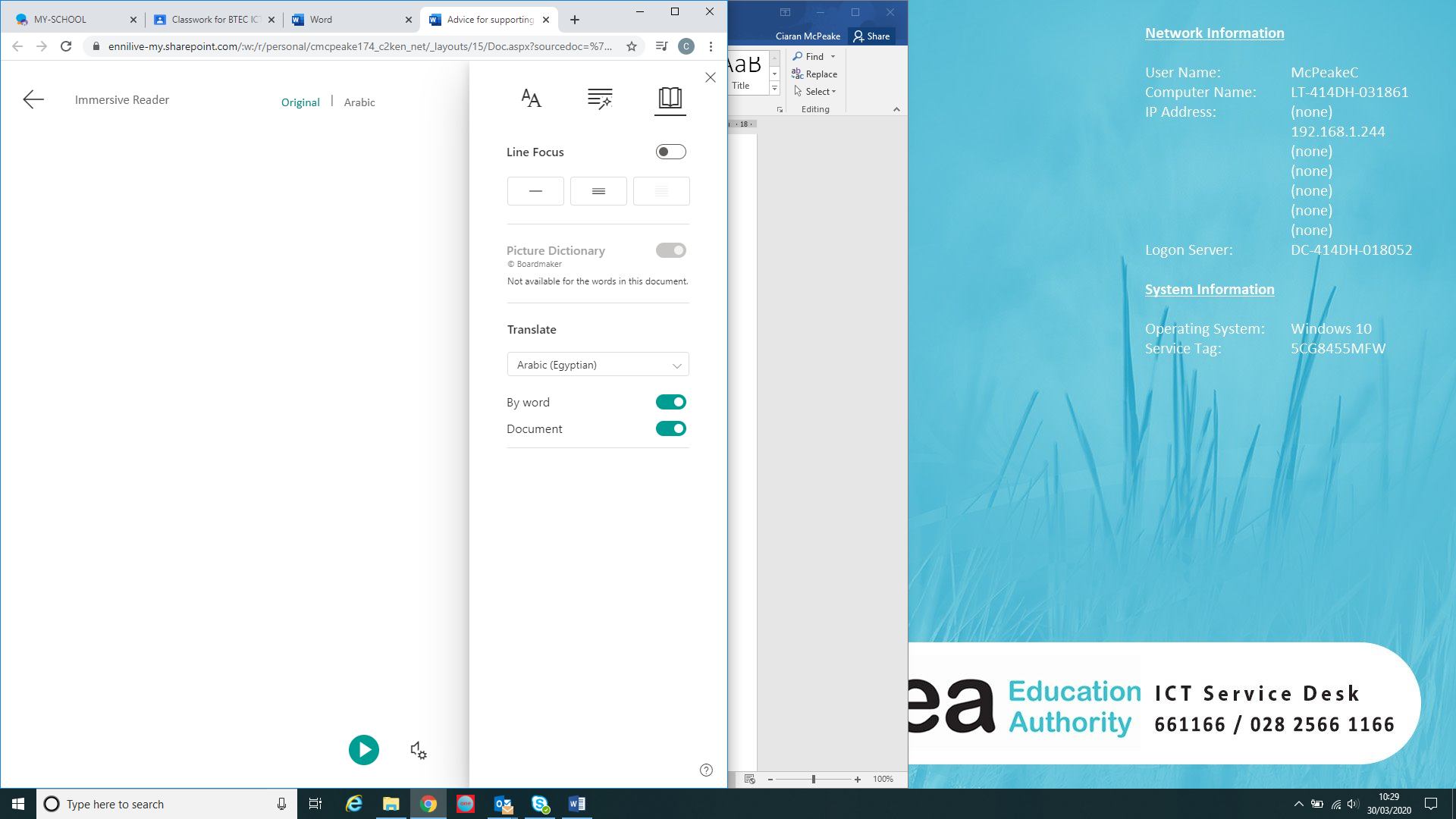 When you have chosen your language you must select ‘Document’ to translate the whole document. You can listen to a narrated version by clicking the ‘Play audio’ icon at the bottom of the document. 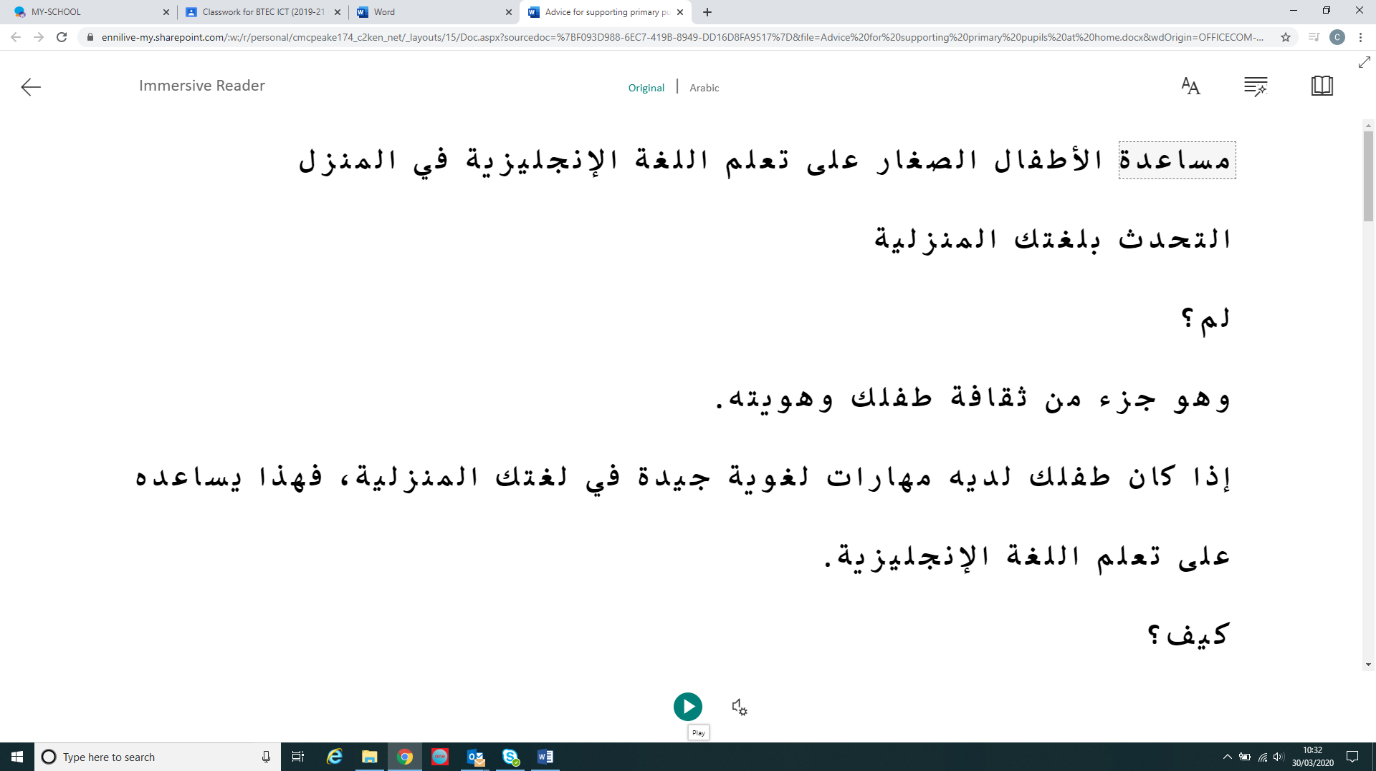 